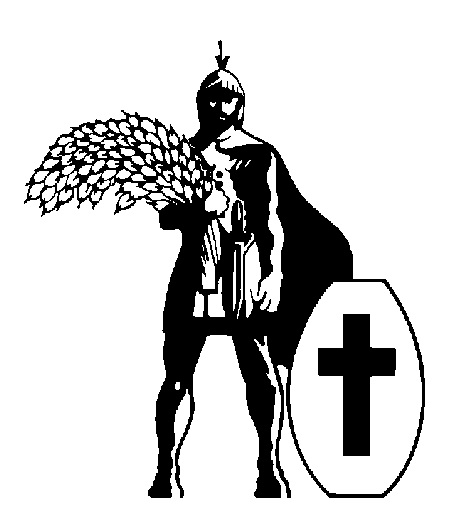 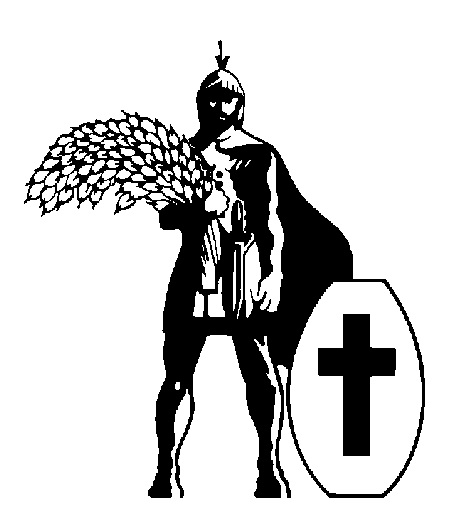 「籌辦人生探索導賞遊工作坊」(13/1/2020) 團體報名表格 所屬教會名稱：	                            	      		聯絡人姓名：		          	（聯絡電話：                        ）香港短宣中心地址：新界沙田小瀝源源順圍28號都會廣場7樓查詢電話：2751 7744 (潘姑娘)          傳真：2751 7444          電郵：project@hkstm.org.hk        網址：http://www.hkstm.org.hk#參加者中 文 全 名性別聯絡電話電  郵  地  址收集個人資料聲明(請你的選擇)收集個人資料聲明(請你的選擇)#參加者中 文 全 名性別聯絡電話電  郵  地  址同意不同意12345678910總人數：共        人　　　總人數：共        人　　　總人數：共        人　　　總人數：共        人　　　總人數：共        人　　　總人數：共        人　　　總人數：共        人　　　